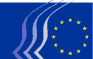 Европейски икономически и социален комитетБрюксел, 27 май 2016 г.Съдържание:1.	ЕВРОПЕЙСКОТО ЗАКОНОДАТЕЛСТВО	32.	ИКОНОМИЧЕСКИ МОДЕЛИ / РАСТЕЖ И ИНОВАЦИИ / ДАНЪЧНО ОБЛАГАНЕ	43.	СОЦИАЛНИ ВЪПРОСИ / ЗАЕТОСТ	94.	ОКОЛНА СРЕДА / СЕЛСКО СТОПАНСТВО И РИБАРСТВО	135.	ЕНЕРГЕТИКА	17По време на енергийния преход към нисковъглеродна икономика енергийната система на ЕС е изправена пред период на дълбоки технологични, икономически и социални промени.	17В някои държави членки местните ресурси от въглища и лигнит са все още от значение за производството на електрическа и топлинна енергия. Те допринасят за сигурните и достъпни доставки на енергия, икономическата конкурентоспособност и играят стабилизираща роля в енергийната система.	17Понастоящем активните въгледобивни региони трябва да се подготвят за постепенното преустановяване на добива на въглища.	17Бъдещето на регионите, които понастоящем са зависими от използването на въглища, и бъдещите условия на живот в тези региони трябва да бъдат включени в предварително планиране, обхващащо две поколения, т.е. 25-50 години. Не бива да се позволява постепенното преустановяване на използването на въглища за енергийни цели в тези региони да доведе до тяхната стагнация.	17ЕИСК препоръчва „План за подкрепа по време на прехода на общностите и регионите, зависими от производството на въглища“ („Планът“), който да разглежда въпроси, свързани с преструктурирането на въгледобивната промишленост по време на енергийния преход, така че въгледобивните региони да могат да се приспособят към промените.	17„Планът“ може да бъде разработен от консултативна група в сътрудничество с Европейската комисия и Европейския парламент.	17Планът би трябвало да се основа на три стълба: (i) политически, граждански и социални диалог; (ii) икономически, социални и екологични инвестиции; и (iii) инвестиции в образование, обучение, научноизследователска и развойна дейност, иновации и култура.	176.	ПРОМИШЛЕНОСТ	207.	ВЪНШНИ ОТНОШЕНИЯ	22Пленарната сесия на 25 и 26 май 2016 г. беше белязана от присъствието на Joseph CHILENGI, председател на Икономическия, социален и културен съвет на Африканския съюз (ECOSOCC), Neven MIMICA, комисар по международното сътрудничество и развитието, и Patrick BERNASCONI, председател на Икономическия, социален и екологичен съвет на Франция.По време на пленарната сесия бяха приети следните становища:ЕВРОПЕЙСКОТО ЗАКОНОДАТЕЛСТВОREFIT (проучвателно становище по искане на Европейската комисия)Докладчик:	Denis Meynent (група „Работници“ – FR)Отправен документ:	EESC-2016-00869-00-00-AC-TRAОсновни аспекти:ЕИСК отбелязва, че програмата REFIT би трябвало да допринася за опростяването на европейското законодателство, за неговата разбираемост и последователност, без да бъде в ущърб на защитата на гражданите, потребителите, работниците, социалния диалог или околната среда.Консултациите с гражданите, експертите и заинтересованите страни в рамките на REFIT следва да бъдат максимално открити, но не могат да заместят консултациите със социалните партньори и с ЕИСК.ЕИСК е обезпокоен от перспективата за бюрократизиране на процеса на вземане на решения. Той подчертава, че този процес трябва да остане възможно най-плавен и целесъобразен и че REFIT не бива да поставя под въпрос независимото вземане на политически решения.Комитетът посочва, че работата на платформата REFIT, в която той участва активно, следва да се насочи към ограничен преглед на известен брой въпроси и не може да замести съзаконодателите, нито предвидените в Договорите задължителни консултации с Комитета и със социалните партньори.ЕИСК призовава програмата REFIT да не предопределя априори насоката на регулаторната рамка: валидиране, добавка, допълнение, изменение или заличаване на законодателен акт. Освен това ЕИСК не може да приеме да се ангажира с изпълнение на цели, насочени към намаляване на достиженията на правото на ЕС на количествена основа, без предварителна оценка на всички последствия върху социалната и екологичната защита и защитата на потребителите.Лице за контакт:Martin Schneider(Тел.: 00 32 2 546 70 – електронен адрес: martin.schneider@eesc.europa.eu)ИКОНОМИЧЕСКИ МОДЕЛИ / РАСТЕЖ И ИНОВАЦИИ / ДАНЪЧНО ОБЛАГАНЕИновациите като двигател на новите модели на икономическа дейност (проучвателно становище по искане на нидерландското председателство)Докладчик:	Ariane Rodert (група „Други интереси“ –  SE)Съдокладчик:	Oliver Röpke (AT – II гр.)Отправен документ:	EESC-2016-00078-00-00-AC-TRAОсновни аспекти:ЕИСК смята, че:от ключово значение е държавите членки и европейските институции напълно да признаят и да насърчават „по-справедливи“ модели на икономическа дейност, които са съсредоточени върху осигуряване на иновации за социално развитие чрез интегриране на измерването на социалното въздействие успоредно с отчитането на икономическия напредък;държавите членки и Комисията трябва да гарантират, че социалните иновации са включени изцяло в програмите за иновации;държавите членки и институциите на ЕС трябва да включат изцяло принципите за иновации в политиката в областта на предприятията с цел да осигурят благоприятна култура, която стимулира, приема, възнаграждава и разпространява иновациите;ЕС трябва да отдели по-голямо внимание на подкрепата и защитата на МСП, по-специално предприятията от социалната икономика, микропредприятията и семейните предприятия, както и всички видове стартиращи предприятия в инициативи на политиката в областта на иновациите с цел подобряване на условията за постигане на устойчивост и възпроизвеждане/по-широко прилагане;Комисията следва да включи изцяло тези нови модели на икономическа дейност в предстоящото преразглеждане на стратегията за единния пазар през 2017 г.Лице за контакт:Marie-Laurence Drillon(Тел.: 00 32 2 546 83 20 – електронен адрес: marie-laurence.drillon@eesc.europa.eu)Икономика на споделянето и саморегулиране (проучвателно становище по искане на нидерландското председателство)Докладчик:	Jorge Pegado Liz (група „Други интереси“ – PT)Отправен документ:	EESC-2016-00933-00-01-AC-TRAОсновни аспекти:Становището представя списък от характеристики, които дават възможност да се определи моделът на икономиката на споделянето и да се направи разграничение между практики, които изискват специални режими, и практики, които понякога погрешно се описват като такива, само за да се заобикалят разпоредби, които би трябвало да се прилагат за тях.Социалното и екологичното измерение на икономиката на споделянето, които имат потенциала да създават отношения на солидарност между гражданите, да съживяват местната икономика, да създават работни места, да рационализират потреблението на домакинствата чрез съвместно на някои стоки, да намаляват енергийния отпечатък и да благоприятстват едно по-отговорно и устойчиво потребление.Комисията би трябвало да предприеме политически мерки, за да гарантира, че многобройните разновидности на икономиката на споделянето, и различните начини, по които тя работи, се ползват с подкрепа, прилагат се и си извоюват доверие на равнището на ЕС и в отделните държави членки.Новите бизнес модели трябва да спазват приложимото национално законодателство и право на ЕС.Правата на всички партньори, участващи в икономиката на споделянето, включително на производителите за собствено потребление (prosumers), трябва да бъдат защитени чрез адаптиране на тези отношения спрямо настоящите достижения на правото ЕС в областта на правата на потребителите.ЕС трябва спешно да определи ясна и прозрачна правна рамка, в която тези дейности следва да бъдат развити и приложени в европейското пространство.Комисията следва да публикува незабавно дългоочакваната „Европейска програма за икономиката на споделянето“, за да даде ясно определение на допълващата роля, която трябва да играят саморегулирането и съвместното регулиране в икономиката на споделянето.Лице за контакт:Janine Borg(Тел.: 00 32 2 546 88 79 – електронен адрес: janine.borg@eesc.europa.euДПФИ & РПФИ / ДатаДокладчик:	Daniel Marеels (група „Работодатели“ – BE)Отправен документ:	COM(2016) 56 final – 2016/0033 (COD), COM(2016) 57 final – 2016/0034 (COD)	EESC-2016-01921-00-01-AC-TRAОсновни аспекти:ЕИСК:приема предложенията на Комисията;Въпреки това настоятелно призовава да се положат всички усилия, за да се предотврати допълнително отлагане на прилагането на ДПФИ II и да се гарантира, че по време на периода на отлагане правилата за защита на инвеститорите няма да бъдат застрашени на практика; счита, че при необходимост, в очакване на новия режим, продължават да се прилагат без промяна съществуващите правила на ДПФИ I;смята, че е недопустимо целите и прилагането на новите текстове да бъдат неблагоприятно повлияни по какъвто и да било начин от това отлагане.Лице за контакт:Marie-Laurence Drillon(Тел.: 00 32 2 546 83 8320 – електронен адрес:  marie-laurence.drillon@eesc.europa.eu)Финансово отчитане и одит (категория В)Отправен документ:	COM(2016) 202 final – 2016/0110 (COD)	EESC-2016-02716-00-01-AC-TRAОсновни аспекти:Тъй като вече изрази своята гледна точка относно съдържанието на въпросното предложение в своето становище CES 1031/2013 – 2012/0364 (COD), прието на 20 март 2013 г., Комитетът реши да не изготвя ново становище по въпроса, а да се позове на своята позиция, изразена в горепосочения документ.Лице за контакт:Luís Lobo(Тел.: 00 32 2 546 97 17 – електронен адрес: luis.lobo@eesc.europa.eu)Оптимизиране на приноса на ЕСИ фондоветеДокладчик:	Dimitris Dimitriadis (група „Работодатели“ – EL)Отправен документ:	COM(2015) 639 final	EESC-2016-00351-00-00-AC-TRAОсновни аспекти:Европейският икономически и социален комитет (ЕИСК) приветства новия подход, съгласно член 16, параграф 3 от Регламента за общоприложимите разпоредби, на обобщаване и представяне на резултатите от преговорите между органите на държавите членки и техните партньори с цел извършване на преглед на основните постижения в този процес. ЕИСК счита, че това дава необходимата отправна точка за оценка и наблюдение на ефективното и ефикасно използване на недостатъчните налични ресурси за финансовия период 2014 – 2020 г. и за по-добро наблюдение на резултатите и напредъка към постигането на целевите показатели.ЕИСК:приветства тематичната концентрация и акцентирането върху възможните начини за смекчаване на отрицателните последици от кризата;оценява особено високо новите инструменти и подходи, като например Инициативата за младежка заетост, Европейския алианс за професионална подготовка и новия фонд за борба с бедността;предупреждава обаче, че когато свързаните с тях решения и рискове бъдат прехвърлени на държавите членки, има голяма вероятност те да приемат твърде консервативен подход, за да избегнат евентуални санкции от страна на Комисията, с което да възпрепятстват достъпа до ЕСИФ на голяма част от отговарящите на критериите бенефициери;призовава за опростени процедури за групово освобождаване от правилата за държавната помощ за организациите, които представляват хора с увреждания, и за групите бенефициери в уязвимо положение;приветства Комисията за предприетата стъпка напред към приемането на Европейски кодекс на поведение за партньорство; От друга страна ЕИСК изразява определена тревога във връзка с това, че използваните на национално равнище различни практики поставят социалните партньори в неравностойна позиция;отправя се призив за средносрочен преглед на регламентите, които уреждат инвестициите посредством ЕСИ фондовете;настоятелно призовава Комисията да поддържа курса, изложен в политическите насоки на Комисията, ръководена от председателя Юнкер;изразява съжаление от факта, че през последните десет години не е намерено работещо решение, валидно за всички държави членки, което да осигурява достатъчно прозрачен, бърз и ефективен начин за избор на подизпълнители, когато се използват ЕСИ фондовете;счита, че фондовете на ЕС следва да се използват не само за постигане на целите на „Европа 2020“, но и за повече инвестиции в реалната икономика. Комисията следва да въведе количествена оценка на ефективността и ефикасността на приноса на вече инвестираните средства;настоятелно призовава Комисията да положи повече усилия за разширяване на обхвата на Законодателния акт за малкия бизнес (Small Business Act) на национално и регионално равнище и да задължи държавите членки да го прилагат, особено по отношение на инвестициите по линия на ЕСИ фондовете.Лице за контакт:Helena Polomik(Тел: 00 32 2 546 9063 - електронен адрес: Helena.polomik@eesc.europa.eu)СОЦИАЛНИ ВЪПРОСИ / ЗАЕТОСТЕвропейски акт за достъпносттаДокладчик:	Ask Løvbjerg Abildgaard (група „Други интереси“ – DK)Отправен документ:	COM (2015) 615 – final - 2015-278-COD	EESC-2016-00050-00-00-AC-TRAОсновни аспекти:ЕИСК предлага постепенно разширяване на обхвата на предлаганата директива, след оценка на прилагането ѝ и консултация със заинтересованите страни, за да включва платежни терминали, хотелиерски услуги, застрахователни услуги, електронни списания и вестници, както и физически помещения и уебсайтове, които дават възможност за достъп до продукти и услуги, обхванати по друг начин от директивата.ЕИСК насърчава всички заинтересовани страни да разширят тълкуването на правното основание за предложението, а транспортната инфраструктура и превозните средства, които иначе не са обхванати от регламент на ЕС относно достъпността, да бъдат включени изрично в обхвата на директивата, за да се избегнат нежелани регулаторни пропуски.ЕИСК препоръчва да се включи конкретна разпоредба, според която от влизането в сила на директивата нейните изисквания да се прилагат само за нови продукти или услуги. По този начин могат да се избягват загуби от вече извършени инвестиции във връзка с осигуряването на достъпност.ЕИСК предлага въвеждане на схема за етикетиране за достъпност за целия ЕС като средство да се гарантира, че лицата, живеещи с функционални ограничения, могат лесно да намират налична информация за достъпността на продуктите и услугите.ЕИСК препоръчва в директивата да се предвидят силни и достатъчно ресурсно обезпечени органи по прилагането, които могат да си сътрудничат във всички държави членки с оглед на създаването на равнопоставени условия на конкуренция за стопанските субекти по отношение на изискванията за достъпност.ЕИСК подчертава значението на активния надзор на пазара, за да се избегне ситуация, при която спазването на Европейския акт за достъпността от всички съответни страни зависи в твърде голяма степен от индивидуални жалби, подадени от потребители, живеещи с функционални ограничения.ЕИСК препоръчва да се помисли за включването на критерия „разбираеми“ като изискване във връзка с всички съответни продукти и услуги, попадащи в обхвата на директивата и приложенията към нея.Лице за контакт:Valeria Atzori(Тел.: 00 32 2 546 87 74 - електронен адрес:valeria.atzori@eesc.europa.eu)Промените в естеството на трудовите правоотношения (проучвателно становище по искане на нидерландското и словашкото председателства)Докладчик:	Kathleen Walker Shaw (група „Работници“ – UK)Отправен документ:	EESC-2016-00137-00-00-AC-TRAОсновни аспекти:Характерът на труда и трудовите правоотношения се променя бързо. Въздействието върху пазара на труда, трудовите стандарти, икономиката, данъците, системите за социална сигурност и минималната работна заплата трябва да бъде оценено и всички „сиви зони“ в областта на правата и средствата за защита да бъдат взети под внимание. Предизвикателството е да се насърчават иновациите и творчеството и да се постигат положителни резултати за устойчива и конкурентоспособна социална пазарна икономика.ЕИСК счита, че е от приоритетно значение да се разработят модели на социално подпомагане, адаптирани да обхванат по-гъвкави форми на заетост. Тази тема би трябвало да се разгледа в процеса на разработване на стълба на ЕС на социалните права.ЕИСК препоръчва да се съберат допълнителни данни и да се извърши анализ относно:променящото се естество на труда и трудовите правоотношения, така че да се осигури информация на политиката на заетост на ЕС;въздействието на тези тенденции върху уменията;въздействията през целия живот на нови форми на работа, дали те са обусловени от или свързани с други демографски променливи (като например възраст, увреждане, етническа принадлежност и статут на мигрант);въздействието върху обхвата на колективното договаряне и правото на свобода на сдружаване трябва да бъде оценено, а опасенията да бъдат анализирани и отстранени.ЕИСК отправя искане и/или препоръчва:да се изясни правният статут на новите посредници на пазара на труда и да се установят стандартите, задълженията, отговорностите и правилата за дейността, които следва да се прилагат;да бъдат разгледани новите форми на трудови правоотношения, ако Европейската комисия реши да преразгледа Директивата относно задължението за писмено заявление;да бъдат решени проблемите, свързани с регулирането на дейността на посредниците, отговорността във връзка със злополуки, щети и неизпълнение на задължения за предоставяне на услуги по отношение на онлайн платформите, краудсорсинга, икономически зависимите самостоятелно заети лица и други нови форми на самостоятелна заетост;да се изясни приложимостта на съществуващите разпоредби на ЕС относно здравословните и безопасни условия на труд за тези нови форми на заетост, процедурите за действие при нарушения на тези разпоредби, отговорностите за инспекцията и за застраховката за покриване на отговорността на работниците, потребителите и широката общественост;на инспекторите по труда да се осигури роля, а също и ресурси и обучение за нейното изпълнение;да се проучи договорният статут на работещите в условията на краудсорсинг и други нови форми на трудови правоотношения;насоки за изясняване на възможните сиви зони, свързани с трудовия им статут във връзка с данъчното облагане и социалното осигуряване;Европейската комисия, ОИСР и МОТ да работят съвместно със социалните партньори за изготвянето на подходящи разпоредби за достойни условия на труд и за защита на онлайн работниците;всички опасения във връзка с колективното договаряне и правото на свобода на сдружаване трябва да бъдат анализирани и отстранени;политиката в областта на заетостта да подкрепи цифровата трансформация на нашите икономики и на пазарите на труда и да се стреми към максимално увеличаване на качеството на заетостта, както и да осигурява защита и преквалификация/повишаване на квалификацията на лицата, засегнати от цифровизацията;да бъдат въведени ефективни права и защита, мониторинг и изпълнение, за да се избегне увеличаването на неравенствата в доходите и намаляването на нетните доходи и да се гарантира устойчив потенциал за икономически ръст в целия ЕС;да се стимулира разработването на европейски платформи така, че създадената стойност да остане в местните икономики.Лице за контакт:June Bedaton(Тел.: 00 32 2 546 34 – електронен адрес: june.bedaton@eesc.europa.eu)ОКОЛНА СРЕДА / СЕЛСКО СТОПАНСТВО И РИБАРСТВОРегламент за разрешение на риболоваДокладчик:	Gabriel SARRÓ IPARRAGUIRRE (група „Други интереси“ - ES)Отправни документи:	COM(2015) 636 final - 2015/0289 (COD)			EESC-2015-04398-00-00-AC-TRAОсновни аспекти:ЕИСК споделя целите, които си поставя Европейската комисия с това предложение, поради което счита, че е необходимо да се преразгледа действащият регламент, за да се насърчи опростяването, да се увеличи прозрачността, да се подобри управлението и да се гарантира ефективен контрол на прилагането на правилата, да се потвърдят отново принципите на реципрочност с трети страни и да се запази хилядолетната култура на риболовната дейност, като се осигури нейната устойчивост.Въпреки това Комитетът счита, че така изготвеното предложение би могло да създаде прекомерна бюрократична и административна тежест за Европейската комисия, държавите членки и операторите, и, при липса на необходимите технически, материални и човешки ресурси, да подкопае планирания процес на опростяване и да предизвика отрицателни социално-икономически последици за работодателите и работниците в сектора на рибарството.Лице за контакт:Arturo Iniguez(Тел.: 00 32 2 546 87 68 – електронен адрес: Arturo.Iniguez@eesc.europa.eu)По-устойчиви продоволдствени системи (проучвателно становище по искане на нидерландското председателство)Докладчик: 	Maciulevičius (група „Други интереси“ – LT)Отправни документи: 	EESC-2016-00232-00-00-AC-TRAОсновни аспекти:Отчитайки неотложната необходимост от разглеждане на множеството икономически, екологични и социални последици от производството и потреблението на храни, ЕИСК призовава Европейската комисия и държавите членки да разработят ясна политика на ЕС и план за изпълнение с цел изграждане на устойчива, надеждна, здравословна, справедлива и щадяща климата продоволствена система, която да насърчава сътрудничеството и взаимното разбирателство между всички заинтересовани страни по веригата на доставка на храни. Необходимо е да се осигурят по-добра съгласуваност и интеграция на свързаните с храните цели и инструменти на политиката (напр. в областта на селското стопанство, околната среда, здравето, климата, заетостта, и др.), като се вземат под внимание трите стълба на устойчивостта.ЕИСК счита, че преходът към по-устойчиви продоволствени системи, които да обхващат всички етапи – от производството до потреблението, е наистина наложителен. Необходимо е производителите да произвеждат повече храни, като в същото време ограничават въздействието върху околната среда, потребителите да се насърчават да преминат към питателно и здравословно хранене с по-нисък въглероден отпечатък.По-специално преходът към устойчиви продоволствени системи изисква всеобхватна продоволствена политика, интегрирана с широко прилагана стратегия за биоикономика, а не само селскостопанска политика. Вместо да се навлиза в поляризиращ дебат, е необходимо интердисциплинарно мислене, обединяващо генералните дирекции на Комисията, широк набор от министерства и институции в държавите членки, наред с органите на местното и регионалното самоуправление и заинтересованите страни по цялото протежение на продоволствените системи, с цел справяне с взаимосвързаните предизвикателства, изтъкнати в настоящото становище.Лице за контакт:Monica Guarinoni(Тел.: 00 32 2 546 27 – електронен адрес: Monica.Guarinoni@eesc.europa.eu)Форум на европейското гражданско общество в подкрепа на устойчивото развитие (проучвателно становище по искане на нидерландското председателство)Докладчик: 	Brenda King (група „Работодатели“ - UK)Отправни документи: 	EESC-2016-00575-00-00-AC-TRAОсновни аспекти:Препоръчаният от ЕИСК форум за устойчиво развитие ще улесни диалога и комуникацията между европейските институции и заинтересованите страни от неправителствения сектор, както и между заинтересованите страни от различните подразделения на неправителствения сектор, във връзка с напредъка към постигане на устойчиво развитие в ЕС. Той ще повиши осведомеността относно Програмата до 2030 г., ще осигури информиран дебат и ще повиши ангажираността на всички участници.Комитетът е уверен, че организирането на форума е практически осъществимо и че ще бъде от полза за различните участващи страни. Тази преценка се основава на задълбочено проучване в настоящото становище, включително изслушвания и заседания, по време на които заинтересовани страни подкрепиха идеята за създаване на форума, както и на изключително успешния пример с Европейския форум по въпросите на миграцията.Форумът трябва да бъде включен по подходящ начин в процесите на изпълнение, наблюдение и преглед на ЦУР. Съставът трябва да бъде възможно най-приобщаващ, без да се подкопава ефективното управление и функциониране на форума. Той следва също така да е отворен за инициативи на най-близкото до гражданите равнище в областта на устойчивото развитие. Участието на Европейската комисия на високо равнище е от решаващо значение, като ще бъдат поканени и представители на Съвета на ЕС и Парламента.Лице за контакт:Andreas Versmann(Тел.: 00 32 2 546 84 79 – електронен адрес: Andreas.Versmann@eesc.europa.eu)Регламент относно живакаДокладчик: 	Vladimír Novotný (група „Работодатели“ - CZ)Отправни документи: 	COM(2016) 39 final – 2016/0023 (COD) –	EESC-2016-01268-00-00-AC-TRAОсновни аспекти:Комитетът препоръчва напълно приемането на Предложението за регламент на Европейския парламент и на Съвета относно живака и за отмяна на Регламент (ЕО) № 1102/2008, като отправна точка за ратифицирането на Конвенцията Минамата от ЕС като цяло и от всяка от неговите държави членки.Емисиите на живак представляват световен проблем, който изисква решение на световно равнище, предоставено от Конвенцията Минамата. ЕС, заедно с Япония, е основен двигател за намаляване на бремето, каквото е живакът за околната среда (и населението). Необходимо е да се осъзнае, че той и неговите съединения са елементи, които остават завинаги в околната среда.Комитетът констатира, че дейността, извършена от ЕС във връзка с проблема с живака на световно равнище и най-вече на равнището на Съюза, доведе до 75 % намаление на антропогенните емисии на живак в ЕС от 1990 г. насам и че действащите правни норми гарантират, че това постепенно намаляване ще продължи.Лице за контакт:Conrad Ganslandt(Тел.: 00 32 2 546 82 75 – електронен адрес: Conrad.Ganslandt@eesc.europa.eu)Ставка на корекция на директните плащания(Категория В)Références : 	COM(2016) 159 final – 2016/00680 COD	EESC-2016-02804-00-02-AC-TRAОсновни аспекти:Тъй като Комитетът вече изрази своята гледна точка по съдържанието на въпросното предложение в соите становища CES2942-2013_00_00_TRA_AC, прието на 22 май 2013 г., EESC-2014-02897-00-00-AC, прието на 5 юни 2014 г., и EESC-2015-02052-00-00-AC-TRA, прието на 22 април 2016 г., той взе решение да не изготвя ново становище по въпроса, а да се позове на изложената в горепосочените документи позиция.Лице за контакт:Eric Ponthieu(Тел.: 00 32 2 546 87 71 – електронен адрес: Eric.Ponthieu@eesc.europa.eu)ЕНЕРГЕТИКАПринос на местните ресурси от въглища и лигнит към енергийната сигурност на ЕС (становище по собствена инициатива)Докладчик:	Dumitru Fornea (група „Работници“ – RO)Съдокладчик:	Renata Eisenvortova (категория 1 - CZ)Отправен документ:	EESC-2015-01360-00-03-AC-TRAОсновни аспекти:По време на енергийния преход към нисковъглеродна икономика енергийната система на ЕС е изправена пред период на дълбоки технологични, икономически и социални промени.В някои държави членки местните ресурси от въглища и лигнит са все още от значение за производството на електрическа и топлинна енергия. Те допринасят за сигурните и достъпни доставки на енергия, икономическата конкурентоспособност и играят стабилизираща роля в енергийната система.Понастоящем активните въгледобивни региони трябва да се подготвят за постепенното преустановяване на добива на въглища.Бъдещето на регионите, които понастоящем са зависими от използването на въглища, и бъдещите условия на живот в тези региони трябва да бъдат включени в предварително планиране, обхващащо две поколения, т.е. 25-50 години. Не бива да се позволява постепенното преустановяване на използването на въглища за енергийни цели в тези региони да доведе до тяхната стагнация.ЕИСК препоръчва „План за подкрепа по време на прехода на общностите и регионите, зависими от производството на въглища“ („Планът“), който да разглежда въпроси, свързани с преструктурирането на въгледобивната промишленост по време на енергийния преход, така че въгледобивните региони да могат да се приспособят към промените.„Планът“ може да бъде разработен от консултативна група в сътрудничество с Европейската комисия и Европейския парламент.Планът би трябвало да се основа на три стълба: (i) политически, граждански и социални диалог; (ii) икономически, социални и екологични инвестиции; и (iii) инвестиции в образование, обучение, научноизследователска и развойна дейност, иновации и култура.Планът би трябвало да насърчава регионите към промени, да стимулира иновативното развитие, да поддържа способността за привличане на инвестиции и да създава възможности за заетост и достоен живот.Лице за контакт:Adam Plezer (Тел.: Тел: 00 32 2 546 8628 - ел. поща: adam.plezer@eesc.europa.eu)COMMUNICATIONS / TRANSPORTS „Използването на радиочестотната лента 470—790 MHz в Съюза“Докладчик:	Raymond Hencks (група „Работодатели“ – LU)Отправен документ: 	COM(2016) 43 final – 2016/0027 COD		EESC-2016-01497-00-00-AC-TRAОсновни аспекти:ЕИСК одобрява предложението на Комисията за координирано освобождаване, съчетано с определен график, на предложените нови капацитети на радиочестотната лента 694—790 MHz („лентата около 700 MHz“). Това ще позволи на мобилните оператори да предлагат безжични широколентови услуги в рамките на напредналата технология от 4-то поколение и бъдещото 5-о поколение, като същевременно се преодолява географското цифрово разделение чрез по-добро покритие на селските райони и по-голяма скорост на пренос.Комитетът изразява опасения, обаче, че цените, получени в резултат на новата технология, свързана с радиочестотната лента около 700 MHz, както и цената на продажбата на търг на новия капацитет, биха могли да създадат допълнителни непосилни тежести за все по-голяма част от населението, както и за някои малки предприятия, дотолкова, че да възникне риск голям брой уязвими лица да не разполагат с финансовите средства, за да участват в новата цифрова динамика. Затова ЕИСК приканва държавите членки да въведат схема за компенсации, при спазване на правилата на ЕС в областта на държавните помощи, за да се избегне ново увеличаване на икономическото разделение.Накрая, тъй като физическите характеристики на радиочестотно разпространение на лентата около 700 MHz вероятно ще възобновят обсъжданията относно възможните последици за здравето от излагането на въздействието на електромагнитните полета, ЕИСК отново приканва  Комисията да продължи работата си в тази област в съответствие с принципа на предпазливост, по-специално тъй като остава необходимостта от по-задълбочени изследвания.Лице за контакт:Luca Giuffrida(Тел.: 00 32 2 546 92 9212 - електронен адрес: LucaVenerando.Giuffrida@eesc.europa.eu)Въздействието на заключенията на 21-вата конференция на страните по РКООНИК върху европейската транспортна политика (становище по собствена инициатива)Докладчик:	Raymond Hencks (група „Работодатели“ – LU)Отправен документ: 	EESC-2016-00773-00-00-AC-TRAОсновни аспекти:ЕИСК изразява задоволство от приемането на Споразумението от Париж от 21-вата конференция на страните по Рамковата конвенция на ООН относно изменението на климата, както и от планирания национално определен принос на ЕС и държавите членки за задължително намаляване на собствените емисии на парникови газове с поне 40 % до 2030 г. и с от 80 % до 95 % до 2050 г. в сравнение с нивата на емисиите през 1990 г.Следователно целта за намаляване с 60 % на емисиите на парникови газове в транспорта може да продължи да бъде смятана за актуална и отговаряща на главната цел на ЕС в рамките на 21-вата конференция на страните, при условие че свързаните с нея действия и инициативи се приложат незабавно, с необходимата решителност и в най-кратки срокове.ЕИСК подчертава, че принципът „замърсителят плаща“ трябва да се прилага гъвкаво, по-специално в контекста на отдалечени селски, планински и островни райони, за да се избегнат обратно пропорционалните на разходите ефекти и да се запази неговата полезност като средство за пренасочване на избора относно организацията на транспортните операции, като същевременно се премахне нелоялната конкуренция между различните видове транспорт.Прилагането на принципа „замърсителят плаща“ в никакъв случай няма да е достатъчно за осигуряването на преход към общество с по-малко използване на въглерод. Още по-важни са допълнителни мерки като повишаване на енергийната ефективност, електрическата мобилност, съвместното ползване на автомобил и интермодалността, разработването на алтернативни източници на енергия и изготвянето на стандарти за качество на околната среда, както и, преди всичко, популяризирането на обществения транспорт.Мобилизацията, която показаха организациите на гражданското общество и заинтересованите страни от икономическата и социалната сфера в рамките на 21-вата Конференция на страните, трябва да продължи, за да се засили гражданското движение за справедливост в областта на климата и съкращаването на инвестициите в дейности, замърсяващи околната среда. Поради това ЕИСК препоръчва използване на приобщаващия диалог с гражданското общество, както е посочено в проучвателното му становище от 11 юли 2012 г. „Бяла книга за транспорта: спечелването на подкрепа от гражданското общество“ (CESE 1598/2012)Лице за контакт:Erika Paulinova(Тел.: 00 32 2 546 8457 – електронен адрес: Erika.Paulinova@eesc.europa.eu)ПРОМИШЛЕНОСТЕвропейска стандартизация за 2016 г.Докладчик:	Patrick LIÉBUS (група „Работодатели“ – FR)Отправен документ:	COM(2015) 686 final – EESC-2016-01070-00-00-AC-TRAОсновни аспекти:ЕИСК:приканва европейските организации по стандартизация (ЕОС) да предоставят на Европейската асоциация за координиране на представителството на потребителите в процеса на стандартизация (ANEC), Европейската организация на гражданите за екологични стандарти (ECOS), Европейската конфедерация на профсъюзите (ETUC) и Стандарти за малкия бизнес (SBS) специфичен статут на членове/партньори, които имат права и задължения;предлага въвеждане на национално равнище на безплатен достъп до „огледални комитети“ за МСП и заинтересованите обществени групи, както и за съответните представляващи ги сдружения;приветства приноса на „консултантите, прилагащи нов подход“ към оценяването на съответствието на стандартите по отношение на политиките на Съюза в рамките на хармонизираната стандартизация и посреща със задоволство изразеното от Комисията желание да гарантира продължаването на тяхното дейност в дългосрочен план;се ангажира да осигури задълбочено проследяване на усилията, полагани от основните действащи лица в областта на стандартизацията; за тази цел ЕИСК би могъл да създаде ad hoc форум за приобщаването към ЕСС, който да отговаря за организирането на годишно публично изслушване, за да оценява постигнатия в това отношение напредък.Лице за контакт:Alice Tétu(Тел.: 00 32 2 546 82 86 – електронен адрес: alice.tetu@eesc.europa.eu)Моторни превозни средства/системи, компоненти и отделни технически възлиДокладчик:	г-н Jan SIMONS (Група „Работодатели“ – NL)Отправен документ:	COM(2016) 31 final - 2016/0014 (COD) – EESC-2016-01357-00-01-AC-TRAОсновни аспекти:ЕИСК:подкрепя предложеното преминаване от директива към регламент;приканва Комисията, Парламента и Съвета да приемат подходящ и амбициозен график за приемането на делегираните актове и актовете за изпълнение;счита, че наличието на ефективна и ясна система за координация и сътрудничество между всички участващи страни, особено между дейностите на държавите членки, е от съществено значение;приветства допълнителното разясняване и опростяване на процедурите и изискванията, които оказват въздействие върху МСП, заедно с пазарните ниши, резервните части и компонентите;препоръчва надлежно разглеждане и регулиране на одобряването на типа на продуктите за пазара на резервни части, които оказват въздействие върху безопасността и опазването на околната среда.Лице за контакт:Alice Tétu(Тел.: 00 32 2 546 82 86 – електронен адрес: alice.tetu@eesc.europa.eu)ВЪНШНИ ОТНОШЕНИЯЕвропейска гранична и брегова охранаДокладчик:	Giuseppe Iuliano (група „Работници – IT)Съдокладчик:	Cristian Pîrvulescu (група „Други интереси“ – RO)Отправен документ:	COM(2015) 669 final - COM (2015) 671 final - COM (2015) 673 final	EESC-2016-00688-00-03-AC-TRAОсновни аспекти:Европейските институции трябва да гарантират прилагането по един и същи начин на шенгенските правила от всички държави членки. ЕИСК не е съгласен с предложението на Комисията за въвеждане на систематични и задължителни проверки на гражданите на ЕС по външните граници на Шенгенското пространство, доколкото тази разпоредба ограничава упражняването на една от основните свободи.Външните граници на ЕС би трябвало да се управляват съвместно от ЕС и държавите членки.Предложението за укрепване на мандата на агенция Frontex трябва да бъде съпътствано от подобряване на прозрачността и отчетността по отношение на управлението и действията на агенцията.Сътрудничеството между граничната агенция и националните органи трябва да се подобри.ЕИСК подкрепя възможността Комисията да взема решение за намеса на агенцията на външните граници, но само в спешни случаи и в съответствие с прозрачна процедура, която предвижда незабавното информиране на европейските законодатели (Парламента и Съвета).ЕИСК предлага да се създаде „европейска гранична охрана“ и да се заличи позоваването на „брегова охрана“.Граничната охрана не трябва да има военен, а полицейски характер.Комитетът препоръчва в рамките на новата интегрирана система за външните граници да се подобрят гаранциите относно зачитането на правата на човека.ЕИСК предлага представител на Комитета да бъде член на Консултативния форум. Комитетът предлага също така служителят по въпросите на основните права да може да действа по своя собствена инициатива, както и да прилага механизма за обжалване, който беше предложен от омбудсмана.Комитетът препоръчва Комисията да въведе спешни мерки за защита на хилядите непридружени непълнолетни лица в ЕС, които страдат от изоставяне и липса на закрила.Лице за контакт:  Annemarie Wiersma(Тел.: 00 32 2 546 9376 – електронен адрес: annemarie.wiersma@eesc.europa.eu)Бъдещето на отношенията на ЕС с групата държави от АКТБ (Зелена книга)Докладчик:	Brenda King (група „Работодатели“ - UK)Отправен документ:	EESC-2015-05372-00-00-AC-TRAОсновни аспекти:ЕИСК препоръчва ЕС да се стреми към постигане на модерно, равнопоставено и ефективно партньорство с държавите от АКТБ, което да надхвърля взаимоотношенията между донор и получател и да се основава на една последователна и интегрирана външна политика на ЕС, въз основа на принципа за съгласуваност на политиките за развитие (СПР). Тази рамка следва да гарантира участието на организациите на гражданското общество, включително на частния сектор, чиято конкретна задача следва да бъде да следят и оценяват въздействието от прилагането на споразумението върху устойчивото развитие на страните по споразумението. На гражданското общество следва да бъде предоставена техническата и финансовата подкрепа, необходима за изпълнението на тази роля.ЕИСК препоръчва всички форми на подкрепа, предоставяна от ЕС на трети страни, да се подчиняват на една и съща правна уредба и да подлежат на еднакъв демократичен контрол от страна на Европейския парламент, като запазят положителните аспекти на партньорството.ЕИСК подкрепя участието на ОГО от самото начало на замислянето, планирането, през мониторинга и прилагането и до последващата проверка на областите на политиката на ЕС спрямо АКТБ. Чрез цялостен процес на структуриран диалог и редовни консултации с ОГО, партньорството ще осъществи духа на СПК да включва изцяло недържавните участници, както е посочено в член 6 от СПК.Бъдещото партньорство следва да бъде „равнопоставено партньорство“, утвърдено с новата рамка, която отчита универсалността на предизвикателства в ЕС и страните от АКТБ: неравенство в доходите, младежка безработица, изменение на климата и други. В съвместно сътрудничество и като равноправни участници, ЕС и партньорите от АКТБ могат да търсят решения на предизвикателствата пред развитието в държавите от ЕС и АКТБ.Лице за контакт:Rafael Bellon Gómez(Тел.: +32 2 546 25469212 - електронен адрес: Rafael.BellonGomez@eesc.europa.eu )Преглед на европейската политика за съседствоДокладчик:	Andrzej Adamczyk (група „Работници“ - PL)Съдокладчик: 	Gintaras Morkis (група „Работодатели“ – LT)Отправен документ: 	EESC-2016-00518-00-00-AC-TRA- JOIN(2015) 50 finalОсновни аспекти:ЕИСК приветства съвместното съобщение на Европейската служба за външна дейност и Европейската комисия относно „Преглед на европейската политика за съседство“ и отбелязва, че редица от предложенията, направени от ЕИСК в становището относно документа за съвместна консултация „Към нова европейска политика за съседство“, са включени в прегледа.ЕИСК би желал да подчертае значението на икономическото развитие като основна предпоставка за стабилна и безопасна среда в съседните на ЕС държави. ЕС следва да бъде много последователен по отношение на осигуряването на икономическа подкрепа за партньорите по ЕПС и подобряването на дългосрочните условия и мотивация за осъществяване на икономически реформи, повишаване на конкурентоспособността и модернизиране на нормативната уредба за бизнеса. Също така е съвсем ясно, че икономическото развитие трябва да бъде придружено от неговите социални и екологични аспекти; само когато са съчетани, тези фактори могат ефективно да допринесат за реален напредък, стабилност и социален мир.ЕИСК разбира, че новият работен метод на диференциация отразява чувството на политически реализъм, нарастващата дистанция между страните партньорки и различните им стремежи. При все това, дори ако не всички икономически критерии могат да бъдат изпълнени, ЕС не трябва да прави компромиси с основните европейски ценности, включително социалното измерение, зачитането на универсалните права на човека, демокрацията и принципите на правовата държава.Комитетът счета, че в съобщението не се обръща достатъчно внимание на ролята на организираното гражданско общество и автономния социален и граждански диалог. Целите на ЕПС, включително стабилизирането, никога няма да бъдат изпълнени без значителното участие на независими организации на гражданското общество. Освен това Комисията не коментира съществуващия в района, обхванат от ЕПС, дефицит в социалния и гражданския диалог, нито нарушаването на правото на сдружаване и свободно организиране.Освен това в съобщението се предлага сякаш по-скоро защитен подход на ограничаване на амбициите на ЕПС поради намаляващия ѝ потенциал. Вярно е, че ЕС е изправен пред дестабилизиращи, понякога драматични събития, както в южното, така и в източното съседство. Въпреки това липсата на визия няма да спомогне за преодоляването на застоя. ЕИСК предлага да бъде определена нова, смела, динамична програма на ЕПС, включваща перспектива за присъединяване към ЕС за някои държави партньорки, особено на изток, които имат такива стремежи и са в състояние и желаят да изпълняват изискванията.Лице за контакт:Georges-Henry Carrard(Тел.: +32 2 546 25469593 - електронен адрес: GeorgesHenry.Carrard@eesc.europa.eu )Достоен труд в световните вериги за доставки (становище по собствена инициатива)Докладчик:	Emmanuelle Butaud-Stubbs (група „Работодатели“ – FR)Отправни документи:	EESC-2016-00959-00-01-AC-TRAОсновни аспекти:ЕС отчита факта, че включването на дружествата от ЕС и държавите партньорки в СВД придобива все по-голямо значение. Набляга се и на факта, че сегашната взаимозависимост на икономиките може да се увеличи още повече в резултат на наскоро договорените и прилагани от ЕС споразумения за търговия и инвестиции, както и на преговорите в рамките на СТО. Поради това по-добро разбиране на дейността на СВД и тяхното въздействие върху икономиката и пазара на труда следва да допринесе за по-добро оползотворяване на техния потенциал и смекчаване на възможните отрицателни въздействия. В този контекст въпросът за достойния труд в СВД (СВД), като например текстилната, шивашката и обувната промишленост, електрониката, полезните изкопаеми и селскостопанската промишленост е изключително важен за всички публични и частни участници в управлението на веригата на доставки на национално и международно равнище.Във връзка с това ЕИСК препоръчва Европейската комисия да приеме всеобхватна и амбициозна стратегия, за да насърчава достойните условия на труд в СВД с всички свои вътрешни (достъп до обществени поръчки на ЕС, етикетиране и др.) и външни политики (търговска политика, политика за развитие, политика на съседство и др.). .ЕИСК препоръчва също сътрудничество между международните организации и други заинтересовани страни. Това следва да включва възприемане на общ език и общи определения на елементите, свързани със световните вериги за създаване на стойност, СВД и достойните условия на труд и сравнение и оценка на статистическите данни от различните заинтересовани страни като ОИСР, Международната организация на труда, СТО, Европейската комисия, Световната банка и МВФ. Това би смогнало да се избегне объркване и погрешно тълкуване и да подкрепи разработването на последователна политика от различните компетентни публични органи.ЕИСК подчертава необходимостта от признаване и популяризиране на най-добрите налични практики и инициативи, свързани с достойните условия на труд в СВД. Това включва Ръководните принципи на ООН за бизнеса и правата на човека, насоките на ОИСР за многонационалните предприятия, секторните насоки на ОИСР по надлежната проверка (в области като текстилната промишленост и производството на облекла, минерали, селско стопанство и финанси), подпомагането на търговията, финансовите схеми за компенсиране на щети, кодексите за поведение, етикетите, стандартите и инструментите за самооценка. Целта е постепенно въвеждане на последователна и устойчива политика за отговорно управление на СВД.Също толкова важно ще бъде насърчаването на подходящи, практически, основани на риска подходи, които да отчитат специфичното естество на световната верига за създаване на стойност и СВД. Въз основа на оценка на съществуващите практики следва да се насърчава многостранно участие на публични и частни заинтересовани страни, социални партньори, НПО, експерти и др., с оглед разработване на най-добрия набор от мерки, основаващи се на насоките на ОИСР, с цел идентифициране на рискове, предотвратяване и смекчаване на последиците от тях, комуникация и отчитане на изпълнението на плановете за действие. Мерките, предвидени в плановете за действие, могат да включват както законодателни, така и незаконодателни мерки, най-добри практики, финансови стимули, достъп до обучение и изграждане на капацитет за социален диалог и за профсъюзите;Необходимо е също да се настоява за анализ, посветен на видовете инструменти за прозрачност, които биха могли да се въведат с цел информиране на крайните потребители относно социалните условия на производство.ЕИСК препоръчва също на предстоящата среща през юни Международната конференция на труда (върховния орган на МОТ за вземане на решения) да обсъди възможностите МОТ да изпълнява активна роля за гарантирането на достоен труд по СВД, като включително бъде разгледан въпросът за разработването и приемането в бъдеще на подходящи инструменти, чрез които с ангажимента на всички участници да се допринася за ефективното подобряване на условията на труд.Лице за контакт:Magdalena Ruda(Тел.: 00 32 2 546 92 86 - електронен адрес: Magdalena.Ruda@eesc.europa.eu)____________ПЛЕНАРНА СЕСИЯ 
 
25 и 26 май 2016 г. 
 
ОБОБЩЕНИЕ НА ПРИЕТИТЕ СТАНОВИЩАНастоящият документ е достъпен на официалните езици на интернет сайта на Комитета на следния адрес:http://www.eesc.europa.eu/?i=portal.bg.documents#/boxTab1-2Посочените становища могат да бъдат намерени онлайн чрез търсачката на Комитета:http://www.eesc.europa.eu/?i=portal.bg.opinions-search